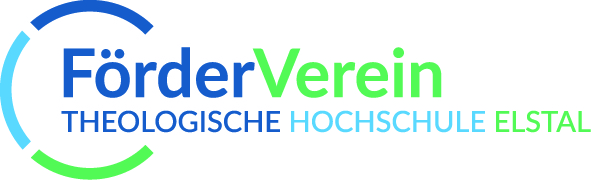 Antrag auf Feststellung eines Härtefalls1. Persönliche DatenName, Vorname:	     Straße, Hausnr.:	     PLZ, Wohnort:		     E-Mail-Adresse:	     2. AntragHiermit mache ich einen Härtefall geltend und beantrage eine Förderung über die Förderhöchstgrenze hinaus, weil mindestens einer der folgenden Gründe auf mich zutrifft:	 	Mein Einkommen beträgt weniger als 60 % des deutschen Existenzminimums.	 	Ich besitze einen Schwerbehindertenausweis. (Ausweiskopie als Nachweis beilegen.)	 	Ich versorge ein oder mehrere Kinder unter 14 Jahren.	 	Ich studiere in Teilzeit. (Kopie des Antrags auf Teilzeitstudium als Nachweis beilegen.)3. DatenschutzerklärungDer Förderverein behandelt diesen Antrag sowie etwaige mündliche Informationen streng vertraulich. Die Angaben in diesem Antrag werden nur Personen lesen, die seitens des Fördervereins mit der Bewilligung von Anträgen auf Einzelförderung beauftragt wurden. 	 	Ich bin damit einverstanden, dass meine personenbezogenen Daten zum Zweck der internen 	Datenverarbeitung vom Förderverein Theologische Hochschule Elstal e.V. elektronisch gespei-chert werden. Der Förderverein gewährleistet, dass die personenbezogenen Daten nicht an Dritte weitergegeben werden. Die gesetzlichen Datenschutzbestimmungen werden eingehalten.Ort, Datum				UnterschriftStand: 27. Februar 2024 | Vorstand des Fördervereins Theologische Hochschule e.V.